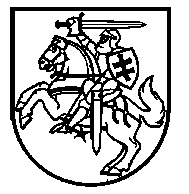 Lietuvos Respublikos VyriausybėnutarimasDĖL LIETUVOS RESPUBLIKOS ŽEMĖS PAĖMIMO VISUOMENĖS POREIKIAMS ĮGYVENDINANT YPATINGOS VALSTYBINĖS SVARBOS PROJEKTUS ĮSTATYMO NR. XI-1307 2, 4, 5, 6, 7, 8, 13 IR 14 STRAIPSNIŲ IR V SKYRIAUS PAKEITIMO ĮSTATYMO IR SU JUO SUSIJUSIŲ ĮSTATYMŲ PROJEKTŲ ATŠAUKIMO IR LIETUVOS RESPUBLIKOS ŽEMĖS PAĖMIMO VISUOMENĖS POREIKIAMS ĮGYVENDINANT YPATINGOS VALSTYBINĖS SVARBOS PROJEKTUS ĮSTATYMO NR. XI-1307 2, 4, 5, 6, 7, 8, 10 IR 13  STRAIPSNIŲ IR 
V SKYRIAUS PAKEITIMO ĮSTATYMO IR SU JUO SUSIJUSIŲ ĮSTATYMŲ PROJEKTŲ PATEIKIMO LIETUVOS RESPUBLIKOS SEIMUI2021 m. lapkričio 10 d. Nr. 939VilniusLietuvos Respublikos Vyriausybė nutaria:1. Atšaukti Lietuvos Respublikos žemės paėmimo visuomenės poreikiams įgyvendinant ypatingos valstybinės svarbos projektus įstatymo Nr. XI-1307 2, 4, 5, 6, 7, 8, 13 ir 14 straipsnių ir V skyriaus pakeitimo įstatymo, Lietuvos Respublikos žemės įstatymo Nr. I-446 9 ir 23 straipsnių pakeitimo įstatymo, Lietuvos Respublikos žemės gelmių įstatymo Nr. I-1034 11 straipsnio pakeitimo įstatymo, Lietuvos Respublikos statybos įstatymo Nr. I-1240 24 straipsnio pakeitimo įstatymo, Lietuvos Respublikos geležinkelių transporto kodekso 9 straipsnio pakeitimo įstatymo, Lietuvos Respublikos gyventojų pajamų mokesčio įstatymo Nr. IX-1007 17 straipsnio pakeitimo įstatymo ir Lietuvos Respublikos pelno mokesčio įstatymo Nr. IX-675 12 straipsnio pakeitimo įstatymo projektus, pateiktus Lietuvos Respublikos Seimui Lietuvos Respublikos Vyriausybės 2020 m. lapkričio 25 d. nutarimu Nr. 1330 „Dėl Lietuvos Respublikos žemės paėmimo visuomenės poreikiams įgyvendinant ypatingos valstybinės svarbos projektus įstatymo Nr. XI-1307 2, 4, 5, 6, 7, 8, 13 ir 14 straipsnių ir V skyriaus pakeitimo įstatymo, Lietuvos Respublikos žemės įstatymo Nr. I-446 9 ir 23 straipsnių pakeitimo įstatymo, Lietuvos Respublikos žemės gelmių įstatymo Nr. I-1034 11 straipsnio pakeitimo įstatymo, Lietuvos Respublikos statybos įstatymo Nr. I-1240 24 straipsnio pakeitimo įstatymo, Lietuvos Respublikos geležinkelių transporto kodekso 9 straipsnio pakeitimo įstatymo, Lietuvos Respublikos gyventojų pajamų mokesčio įstatymo Nr. IX-1007 17 straipsnio pakeitimo įstatymo ir Lietuvos Respublikos pelno mokesčio įstatymo Nr. IX-675 12 straipsnio pakeitimo įstatymo projektų teikimo Lietuvos Respublikos Seimui“. 2. Pritarti Lietuvos Respublikos žemės paėmimo visuomenės poreikiams įgyvendinant ypatingos valstybinės svarbos projektus įstatymo Nr. XI-1307 2, 4, 5, 6, 7, 8, 10 ir 13 straipsnių ir V skyriaus pakeitimo įstatymo, Lietuvos Respublikos žemės įstatymo Nr. I-446 7, 23 ir 47 straipsnių pakeitimo įstatymo, Lietuvos Respublikos žemės gelmių įstatymo Nr. I-1034 2 ir 11 straipsnių pakeitimo įstatymo, Lietuvos Respublikos statybos įstatymo Nr. I-1240 24 straipsnio pakeitimo įstatymo, Lietuvos Respublikos geležinkelių transporto kodekso 9 ir 231 straipsnių pakeitimo įstatymo, Lietuvos Respublikos gyventojų pajamų mokesčio įstatymo Nr. IX-1007 17 straipsnio pakeitimo įstatymo, Lietuvos Respublikos pelno mokesčio įstatymo Nr. IX-675 12 straipsnio pakeitimo įstatymo projektams ir pateikti juos Lietuvos Respublikos Seimui.3. Įgalioti Lietuvos Respublikos susisiekimo ministrą Marių Skuodį, o jam negalint dalyvauti – Lietuvos Respublikos susisiekimo viceministrę Loretą Maskaliovienę atstovauti Lietuvos Respublikos Vyriausybei, svarstant nurodytus įstatymų projektus Lietuvos Respublikos Seime.  Ministrė Pirmininkė								   Ingrida ŠimonytėSusisiekimo ministras	 	                      Marius Skuodis